              Daniel Harka
              GitHub | LinkedIn | daniel.harka.com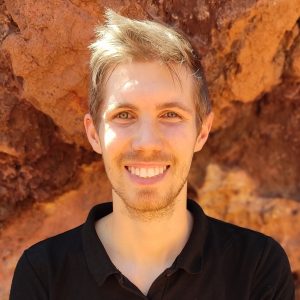                         +43 681 8179 3939 | daniel@harka.comTech stacks: HTML, CSS, JavaScript, TypeScript, Angular, WordPress, LinuxWork HistoryEnso IT Budapest, Hungary (Mar 2022 – )
Web developer

Worked with Bootstrap, SCSS, Node.js, Express, EJS, Shopify. Mainly sitebuilds.

Tech: HTML, CSS, SCSS, JavaScript, Bootstrap, Node.js, Express, EJS, ShopifyFreelance Budapest, Hungary (May 2020 – )
Web developer

Started with creating and maintaining WordPress websites, then learned HTML, CSS in more depth and continued with learning Angular. Now creating Angular web apps.

Tech: HTML, CSS, JavaScript, AngularHelvetic Dental Clinics Budapest, Hungary (Jan 2018 – May 2020)
Website admin, sales and marketing representant

Updated the company website, uploaded and embedded Youtube videos of patient reviews. Dealed with Scandinavian speaking partners and patients. Created treatment plans and booked dental appointment times, airport transfers, hotel rooms and organized next stage of treatments for returning patients in addition to that by phone and email.

Tech: HTML, CSS, WordPressHimmelpartner Sandnes, Norway (Sep 2015 – Oct 2017)
Website admin, interpreter, mission coordinator

Uploaded mission trip summaries and pictures and maintained organization website. Also worked as a secretary and translator/interpreter. Later I became the mission coordinator and was responsible for organizing trips and conferences across Europe.

Tech: HTML, CSSNødhjelp til Øst-Europa Sandnes, Norway (Jul 2013. – Oct 2017)
Website admin, logistics manager

Updated and maintained the company website and uploaded details and pictures of received goods. Led a team in the collection of hospital equipment and the loading of trucks. In addition, it was my responsibility to maintain records of all items received and sent.

Tech: HTML, CSS, JoomlaEducationSandnes Secondary School Sandnes, Norway (Sep 2010 – Jun 2013)
Interdisciplinary General EducationLanguage KnowledgeHungarian: Native proficiencyNorwegian: Full professional proficiencyEnglish: Professional working proficiencyGerman: Elementary proficiency

Activities, Hobbies and InterestsCoding, reading, traveling (33 countries so far), health & sports (cycling, hiking, swimming).This document was updated on May 05, 2023. The most recent CV, cover letter and references can be found on daniel.harka.com/cv. Have a look!